RESUMECAREER OBJECTIVE:- Want to work with a progressive & established organization where I develop my skills & gets opportunity to attain heights so that I can apply and enrich my knowledge & thereby getting self satisfaction & producing desired results for my organization.WORK EXPERIENCE:-		           Current employer:-Theeta Electricals Pvt. Ltd. Manesar Gurgaon.  Working as a Production Engineer (Dec. 2014 to continue). Company Profile:- Theeta Electricals Pvt. Ltd. is one of the largest producers of tublar heating elements & rod thermostat in India. The plant is certified for the quality system ISO 9001:2008. Some other products certified for B.I.S.(ISI). Theeta Currently producing heating element for storage water heater, boilers, washing machines, Dryers and Hot plates. Job Profile:-Production Planning and controlling.Monitoring/control process parameters and product parameters.Controlling heat treatment process, furnace.Checking of starting 5 Pcs of daily production as per specified standards. Manpower and material planning.To control the line rejection and customers complaints & take corrective and preventive action by root cause analysis.Maintaining documentation according to ISO standardization. Maintaining 5s, Poka -yoke, kaizen,  kanban .Functional area:- Tube Annealing and bending, brazing and assembly, closing , testing and packing. Previous employer:-AMTek Auto tech ltd. Dharuhera, HR.(Sep 2013 – Oct 2014.) Worked as a graduate engineering training.  PROFESSIONAL QUALIFICATION:-Passed B. Tech in Mechanical from, Jan Nayak Ch. Devilal College Of Engg. Sirsa. affiliated to K.U.  with Aggregate of 65%.-ACADEMIC CREDENTIALS:-								           INDUSTRIAL TRAINING:-Six weeks industrial training in Anest Iwata Motherson Pvt Ltd. Greater Noida (U.P.)            Worked in compressor assembly line.Four weeks industrial training in Ace Pvt. Ltd. Dudhola Road Palwal (Hry.)COMPUTER SKILLS:-MS WORD,  MS EXCEL, PPT, PHOTOSHOP. PROJECT UNDERTAKEN:-   Project - Pit Pot furnace vacuum Annealing for copper tube.   Role – Team Head.  Description -The objective of this project is to full tube annealing , plastic end    part removing and better brightness in one cycle time. Reduce the rejection due to annealing problem. PERSONAL ATTRIBUTE:-Hardworking & Sincere.  Believes in Team Spirit.Willingness to learn new things.HOBBIES:-Listening music.Social Works, Reading Books.Riding and DrivingLearning new Things.PERSONAL PROFILE:-Father’s name                     Sh. Ramesh ChandDate of birth		            27-12-1991Sex				MaleMarital status			UnmarriedNationality 		             IndianLanguages known	            Hindi, English                      				             	 Lokesh chandLOKESH CHANDV.P.O- RAMPURI                           REWARI   (Haryana) 123411.                                                                                              : 9729117720Email:- lokesh.jasoria@gmail.comQualificationInstituteBoard / UniversityYear% marks / CGPAB.Tech.(Mechanical)Jan Nayak Ch. Devilal Memorial College Of Engg. Sirsa.      K.U.K.            2013     65%           12thSuraj Sr. Sec. School Mohindergarh.       C.B.S.E            2009    64%           10thSuch Sr. Sec.School Kanwali. Rewari.      H.B.S.E            2007    9.2   GPA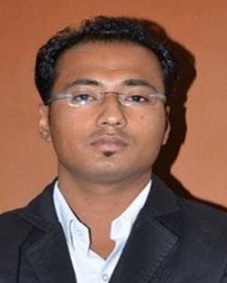 